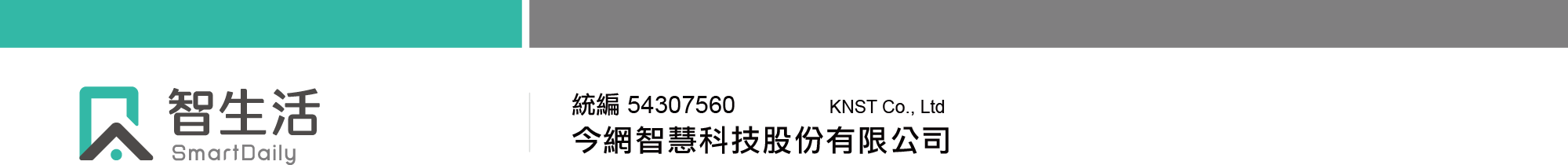 
                     異動申請書                    版本:20240201_V1.0                 客戶編號:        (今網智慧填寫)　　          申請日期:  年  月  日登記人社區名稱電 話1電 話1地址電 話2電 話2到期日 (今網智慧填寫) (今網智慧填寫) (今網智慧填寫) (今網智慧填寫) (今網智慧填寫) (今網智慧填寫) (今網智慧填寫) (今網智慧填寫) (今網智慧填寫)異 動 項 目 (請勾選)異 動 項 目 (請勾選)異 動 項 目 (請勾選)異 動 項 目 (請勾選)異 動 項 目 (請勾選)異 動 項 目 (請勾選)異 動 項 目 (請勾選)異 動 項 目 (請勾選)異 動 項 目 (請勾選)異 動 項 目 (請勾選)■登記人變更(欄位請客戶端填寫)■登記人變更(欄位請客戶端填寫)■登記人變更(欄位請客戶端填寫)■登記人變更(欄位請客戶端填寫)■登記人變更(欄位請客戶端填寫)■登記人變更(欄位請客戶端填寫)■登記人變更(欄位請客戶端填寫)■登記人變更(欄位請客戶端填寫)■登記人變更(欄位請客戶端填寫)■登記人變更(欄位請客戶端填寫)新登記人：              (與證件影本相符)　        V 檢附(雙方)雙證件影本電話(1)：   　　      電話(2)：          　   EMAIL信箱：新登記人：              (與證件影本相符)　        V 檢附(雙方)雙證件影本電話(1)：   　　      電話(2)：          　   EMAIL信箱：新登記人：              (與證件影本相符)　        V 檢附(雙方)雙證件影本電話(1)：   　　      電話(2)：          　   EMAIL信箱：新登記人：              (與證件影本相符)　        V 檢附(雙方)雙證件影本電話(1)：   　　      電話(2)：          　   EMAIL信箱：新登記人：              (與證件影本相符)　        V 檢附(雙方)雙證件影本電話(1)：   　　      電話(2)：          　   EMAIL信箱：新登記人：              (與證件影本相符)　        V 檢附(雙方)雙證件影本電話(1)：   　　      電話(2)：          　   EMAIL信箱：新登記人：              (與證件影本相符)　        V 檢附(雙方)雙證件影本電話(1)：   　　      電話(2)：          　   EMAIL信箱：新登記人：              (與證件影本相符)　        V 檢附(雙方)雙證件影本電話(1)：   　　      電話(2)：          　   EMAIL信箱：新登記人：              (與證件影本相符)　        V 檢附(雙方)雙證件影本電話(1)：   　　      電話(2)：          　   EMAIL信箱：新登記人：              (與證件影本相符)　        V 檢附(雙方)雙證件影本電話(1)：   　　      電話(2)：          　   EMAIL信箱：□ 暫停 / 恢復□ 暫停 / 恢復□ 暫停 / 恢復□ 暫停 / 恢復□ 暫停 / 恢復□ 暫停 / 恢復□ 暫停 / 恢復□ 暫停 / 恢復□ 暫停 / 恢復□ 暫停 / 恢復暫停原因：□出差  □求學  □兵役  □出國  □PC問題  □其他______________暫停期間：　　年　　月　　日　至　　年　　月　　日    暫停時間總計：　　　月　  　天暫停原因：□出差  □求學  □兵役  □出國  □PC問題  □其他______________暫停期間：　　年　　月　　日　至　　年　　月　　日    暫停時間總計：　　　月　  　天暫停原因：□出差  □求學  □兵役  □出國  □PC問題  □其他______________暫停期間：　　年　　月　　日　至　　年　　月　　日    暫停時間總計：　　　月　  　天暫停原因：□出差  □求學  □兵役  □出國  □PC問題  □其他______________暫停期間：　　年　　月　　日　至　　年　　月　　日    暫停時間總計：　　　月　  　天暫停原因：□出差  □求學  □兵役  □出國  □PC問題  □其他______________暫停期間：　　年　　月　　日　至　　年　　月　　日    暫停時間總計：　　　月　  　天暫停原因：□出差  □求學  □兵役  □出國  □PC問題  □其他______________暫停期間：　　年　　月　　日　至　　年　　月　　日    暫停時間總計：　　　月　  　天暫停原因：□出差  □求學  □兵役  □出國  □PC問題  □其他______________暫停期間：　　年　　月　　日　至　　年　　月　　日    暫停時間總計：　　　月　  　天暫停原因：□出差  □求學  □兵役  □出國  □PC問題  □其他______________暫停期間：　　年　　月　　日　至　　年　　月　　日    暫停時間總計：　　　月　  　天暫停原因：□出差  □求學  □兵役  □出國  □PC問題  □其他______________暫停期間：　　年　　月　　日　至　　年　　月　　日    暫停時間總計：　　　月　  　天暫停原因：□出差  □求學  □兵役  □出國  □PC問題  □其他______________暫停期間：　　年　　月　　日　至　　年　　月　　日    暫停時間總計：　　　月　  　天申請恢復網路　　年　　月　　日 起生效申請恢復網路　　年　　月　　日 起生效申請恢復網路　　年　　月　　日 起生效申請恢復網路　　年　　月　　日 起生效申請恢復網路　　年　　月　　日 起生效申請恢復網路　　年　　月　　日 起生效申請恢復網路　　年　　月　　日 起生效申請恢復網路　　年　　月　　日 起生效申請恢復網路　　年　　月　　日 起生效申請恢復網路　　年　　月　　日 起生效□月份轉讓  欲轉讓期間                               ，共計       月     天 (今網智慧填寫)□月份轉讓  欲轉讓期間                               ，共計       月     天 (今網智慧填寫)□月份轉讓  欲轉讓期間                               ，共計       月     天 (今網智慧填寫)□月份轉讓  欲轉讓期間                               ，共計       月     天 (今網智慧填寫)□月份轉讓  欲轉讓期間                               ，共計       月     天 (今網智慧填寫)□月份轉讓  欲轉讓期間                               ，共計       月     天 (今網智慧填寫)□月份轉讓  欲轉讓期間                               ，共計       月     天 (今網智慧填寫)□月份轉讓  欲轉讓期間                               ，共計       月     天 (今網智慧填寫)□月份轉讓  欲轉讓期間                               ，共計       月     天 (今網智慧填寫)□月份轉讓  欲轉讓期間                               ，共計       月     天 (今網智慧填寫)承接人:	                    承接人到期日：                 (今網智慧填寫)承接人地址:  轉讓天數:    月   天　　      轉讓後到期日：                 (今網智慧填寫)承接人:	                    承接人到期日：                 (今網智慧填寫)承接人地址:  轉讓天數:    月   天　　      轉讓後到期日：                 (今網智慧填寫)承接人:	                    承接人到期日：                 (今網智慧填寫)承接人地址:  轉讓天數:    月   天　　      轉讓後到期日：                 (今網智慧填寫)承接人:	                    承接人到期日：                 (今網智慧填寫)承接人地址:  轉讓天數:    月   天　　      轉讓後到期日：                 (今網智慧填寫)承接人:	                    承接人到期日：                 (今網智慧填寫)承接人地址:  轉讓天數:    月   天　　      轉讓後到期日：                 (今網智慧填寫)承接人:	                    承接人到期日：                 (今網智慧填寫)承接人地址:  轉讓天數:    月   天　　      轉讓後到期日：                 (今網智慧填寫)承接人:	                    承接人到期日：                 (今網智慧填寫)承接人地址:  轉讓天數:    月   天　　      轉讓後到期日：                 (今網智慧填寫)承接人:	                    承接人到期日：                 (今網智慧填寫)承接人地址:  轉讓天數:    月   天　　      轉讓後到期日：                 (今網智慧填寫)承接人:	                    承接人到期日：                 (今網智慧填寫)承接人地址:  轉讓天數:    月   天　　      轉讓後到期日：                 (今網智慧填寫)承接人:	                    承接人到期日：                 (今網智慧填寫)承接人地址:  轉讓天數:    月   天　　      轉讓後到期日：                 (今網智慧填寫)備註 / 其他約定事項備註 / 其他約定事項備註 / 其他約定事項備註 / 其他約定事項備註 / 其他約定事項備註 / 其他約定事項備註 / 其他約定事項備註 / 其他約定事項備註 / 其他約定事項備註 / 其他約定事項申請程序如下(未盡細項詳租用條款第七條各項)：各項異動服務需填具申請書/並檢附登記人雙證件影本方可辦理，變更登記人另須檢附新登記人雙證件影本。網路服務到期日前45日內，不受理暫停申請/使用期間轉移之異動申請。每次暫停期間最長1年，暫停復訊後需屆滿15天，方可再辦理暫停。用戶有主分機者，辦理暫停則主分機將一併暫停。網路暫停天數將如數延長於網路到期日之後。接受月份轉移者，轉移之月份、天數不得再次轉移，亦不得列入退費計算。承接人享月份使用權益，退費權益仍屬原登記人，雙方因月份轉移而肇致糾紛，由轉移雙方當事人負責。本申請書之登記人及承接人應確實填具上開資料，如有錯誤或偽冒，願負法律責任。上開資料，本公司僅作申辦異動業務及聯絡使用。本公司保證依隱私權保護相關法令之規定，保護登記人及承接人所提供之資料，除依法律規定、法院命令或相關主管機關依法以書面申請，不得提供與第三人使用。申請程序如下(未盡細項詳租用條款第七條各項)：各項異動服務需填具申請書/並檢附登記人雙證件影本方可辦理，變更登記人另須檢附新登記人雙證件影本。網路服務到期日前45日內，不受理暫停申請/使用期間轉移之異動申請。每次暫停期間最長1年，暫停復訊後需屆滿15天，方可再辦理暫停。用戶有主分機者，辦理暫停則主分機將一併暫停。網路暫停天數將如數延長於網路到期日之後。接受月份轉移者，轉移之月份、天數不得再次轉移，亦不得列入退費計算。承接人享月份使用權益，退費權益仍屬原登記人，雙方因月份轉移而肇致糾紛，由轉移雙方當事人負責。本申請書之登記人及承接人應確實填具上開資料，如有錯誤或偽冒，願負法律責任。上開資料，本公司僅作申辦異動業務及聯絡使用。本公司保證依隱私權保護相關法令之規定，保護登記人及承接人所提供之資料，除依法律規定、法院命令或相關主管機關依法以書面申請，不得提供與第三人使用。申請程序如下(未盡細項詳租用條款第七條各項)：各項異動服務需填具申請書/並檢附登記人雙證件影本方可辦理，變更登記人另須檢附新登記人雙證件影本。網路服務到期日前45日內，不受理暫停申請/使用期間轉移之異動申請。每次暫停期間最長1年，暫停復訊後需屆滿15天，方可再辦理暫停。用戶有主分機者，辦理暫停則主分機將一併暫停。網路暫停天數將如數延長於網路到期日之後。接受月份轉移者，轉移之月份、天數不得再次轉移，亦不得列入退費計算。承接人享月份使用權益，退費權益仍屬原登記人，雙方因月份轉移而肇致糾紛，由轉移雙方當事人負責。本申請書之登記人及承接人應確實填具上開資料，如有錯誤或偽冒，願負法律責任。上開資料，本公司僅作申辦異動業務及聯絡使用。本公司保證依隱私權保護相關法令之規定，保護登記人及承接人所提供之資料，除依法律規定、法院命令或相關主管機關依法以書面申請，不得提供與第三人使用。申請程序如下(未盡細項詳租用條款第七條各項)：各項異動服務需填具申請書/並檢附登記人雙證件影本方可辦理，變更登記人另須檢附新登記人雙證件影本。網路服務到期日前45日內，不受理暫停申請/使用期間轉移之異動申請。每次暫停期間最長1年，暫停復訊後需屆滿15天，方可再辦理暫停。用戶有主分機者，辦理暫停則主分機將一併暫停。網路暫停天數將如數延長於網路到期日之後。接受月份轉移者，轉移之月份、天數不得再次轉移，亦不得列入退費計算。承接人享月份使用權益，退費權益仍屬原登記人，雙方因月份轉移而肇致糾紛，由轉移雙方當事人負責。本申請書之登記人及承接人應確實填具上開資料，如有錯誤或偽冒，願負法律責任。上開資料，本公司僅作申辦異動業務及聯絡使用。本公司保證依隱私權保護相關法令之規定，保護登記人及承接人所提供之資料，除依法律規定、法院命令或相關主管機關依法以書面申請，不得提供與第三人使用。申請程序如下(未盡細項詳租用條款第七條各項)：各項異動服務需填具申請書/並檢附登記人雙證件影本方可辦理，變更登記人另須檢附新登記人雙證件影本。網路服務到期日前45日內，不受理暫停申請/使用期間轉移之異動申請。每次暫停期間最長1年，暫停復訊後需屆滿15天，方可再辦理暫停。用戶有主分機者，辦理暫停則主分機將一併暫停。網路暫停天數將如數延長於網路到期日之後。接受月份轉移者，轉移之月份、天數不得再次轉移，亦不得列入退費計算。承接人享月份使用權益，退費權益仍屬原登記人，雙方因月份轉移而肇致糾紛，由轉移雙方當事人負責。本申請書之登記人及承接人應確實填具上開資料，如有錯誤或偽冒，願負法律責任。上開資料，本公司僅作申辦異動業務及聯絡使用。本公司保證依隱私權保護相關法令之規定，保護登記人及承接人所提供之資料，除依法律規定、法院命令或相關主管機關依法以書面申請，不得提供與第三人使用。申請程序如下(未盡細項詳租用條款第七條各項)：各項異動服務需填具申請書/並檢附登記人雙證件影本方可辦理，變更登記人另須檢附新登記人雙證件影本。網路服務到期日前45日內，不受理暫停申請/使用期間轉移之異動申請。每次暫停期間最長1年，暫停復訊後需屆滿15天，方可再辦理暫停。用戶有主分機者，辦理暫停則主分機將一併暫停。網路暫停天數將如數延長於網路到期日之後。接受月份轉移者，轉移之月份、天數不得再次轉移，亦不得列入退費計算。承接人享月份使用權益，退費權益仍屬原登記人，雙方因月份轉移而肇致糾紛，由轉移雙方當事人負責。本申請書之登記人及承接人應確實填具上開資料，如有錯誤或偽冒，願負法律責任。上開資料，本公司僅作申辦異動業務及聯絡使用。本公司保證依隱私權保護相關法令之規定，保護登記人及承接人所提供之資料，除依法律規定、法院命令或相關主管機關依法以書面申請，不得提供與第三人使用。申請程序如下(未盡細項詳租用條款第七條各項)：各項異動服務需填具申請書/並檢附登記人雙證件影本方可辦理，變更登記人另須檢附新登記人雙證件影本。網路服務到期日前45日內，不受理暫停申請/使用期間轉移之異動申請。每次暫停期間最長1年，暫停復訊後需屆滿15天，方可再辦理暫停。用戶有主分機者，辦理暫停則主分機將一併暫停。網路暫停天數將如數延長於網路到期日之後。接受月份轉移者，轉移之月份、天數不得再次轉移，亦不得列入退費計算。承接人享月份使用權益，退費權益仍屬原登記人，雙方因月份轉移而肇致糾紛，由轉移雙方當事人負責。本申請書之登記人及承接人應確實填具上開資料，如有錯誤或偽冒，願負法律責任。上開資料，本公司僅作申辦異動業務及聯絡使用。本公司保證依隱私權保護相關法令之規定，保護登記人及承接人所提供之資料，除依法律規定、法院命令或相關主管機關依法以書面申請，不得提供與第三人使用。申請程序如下(未盡細項詳租用條款第七條各項)：各項異動服務需填具申請書/並檢附登記人雙證件影本方可辦理，變更登記人另須檢附新登記人雙證件影本。網路服務到期日前45日內，不受理暫停申請/使用期間轉移之異動申請。每次暫停期間最長1年，暫停復訊後需屆滿15天，方可再辦理暫停。用戶有主分機者，辦理暫停則主分機將一併暫停。網路暫停天數將如數延長於網路到期日之後。接受月份轉移者，轉移之月份、天數不得再次轉移，亦不得列入退費計算。承接人享月份使用權益，退費權益仍屬原登記人，雙方因月份轉移而肇致糾紛，由轉移雙方當事人負責。本申請書之登記人及承接人應確實填具上開資料，如有錯誤或偽冒，願負法律責任。上開資料，本公司僅作申辦異動業務及聯絡使用。本公司保證依隱私權保護相關法令之規定，保護登記人及承接人所提供之資料，除依法律規定、法院命令或相關主管機關依法以書面申請，不得提供與第三人使用。申請程序如下(未盡細項詳租用條款第七條各項)：各項異動服務需填具申請書/並檢附登記人雙證件影本方可辦理，變更登記人另須檢附新登記人雙證件影本。網路服務到期日前45日內，不受理暫停申請/使用期間轉移之異動申請。每次暫停期間最長1年，暫停復訊後需屆滿15天，方可再辦理暫停。用戶有主分機者，辦理暫停則主分機將一併暫停。網路暫停天數將如數延長於網路到期日之後。接受月份轉移者，轉移之月份、天數不得再次轉移，亦不得列入退費計算。承接人享月份使用權益，退費權益仍屬原登記人，雙方因月份轉移而肇致糾紛，由轉移雙方當事人負責。本申請書之登記人及承接人應確實填具上開資料，如有錯誤或偽冒，願負法律責任。上開資料，本公司僅作申辦異動業務及聯絡使用。本公司保證依隱私權保護相關法令之規定，保護登記人及承接人所提供之資料，除依法律規定、法院命令或相關主管機關依法以書面申請，不得提供與第三人使用。申請程序如下(未盡細項詳租用條款第七條各項)：各項異動服務需填具申請書/並檢附登記人雙證件影本方可辦理，變更登記人另須檢附新登記人雙證件影本。網路服務到期日前45日內，不受理暫停申請/使用期間轉移之異動申請。每次暫停期間最長1年，暫停復訊後需屆滿15天，方可再辦理暫停。用戶有主分機者，辦理暫停則主分機將一併暫停。網路暫停天數將如數延長於網路到期日之後。接受月份轉移者，轉移之月份、天數不得再次轉移，亦不得列入退費計算。承接人享月份使用權益，退費權益仍屬原登記人，雙方因月份轉移而肇致糾紛，由轉移雙方當事人負責。本申請書之登記人及承接人應確實填具上開資料，如有錯誤或偽冒，願負法律責任。上開資料，本公司僅作申辦異動業務及聯絡使用。本公司保證依隱私權保護相關法令之規定，保護登記人及承接人所提供之資料，除依法律規定、法院命令或相關主管機關依法以書面申請，不得提供與第三人使用。回傳方式回傳方式回傳方式回傳方式回傳方式回傳方式回傳方式回傳方式回傳方式回傳方式本申請書(含證件)，方可透過以下方式回傳並來電412-8166(手機需加區碼)確認，避免遺漏。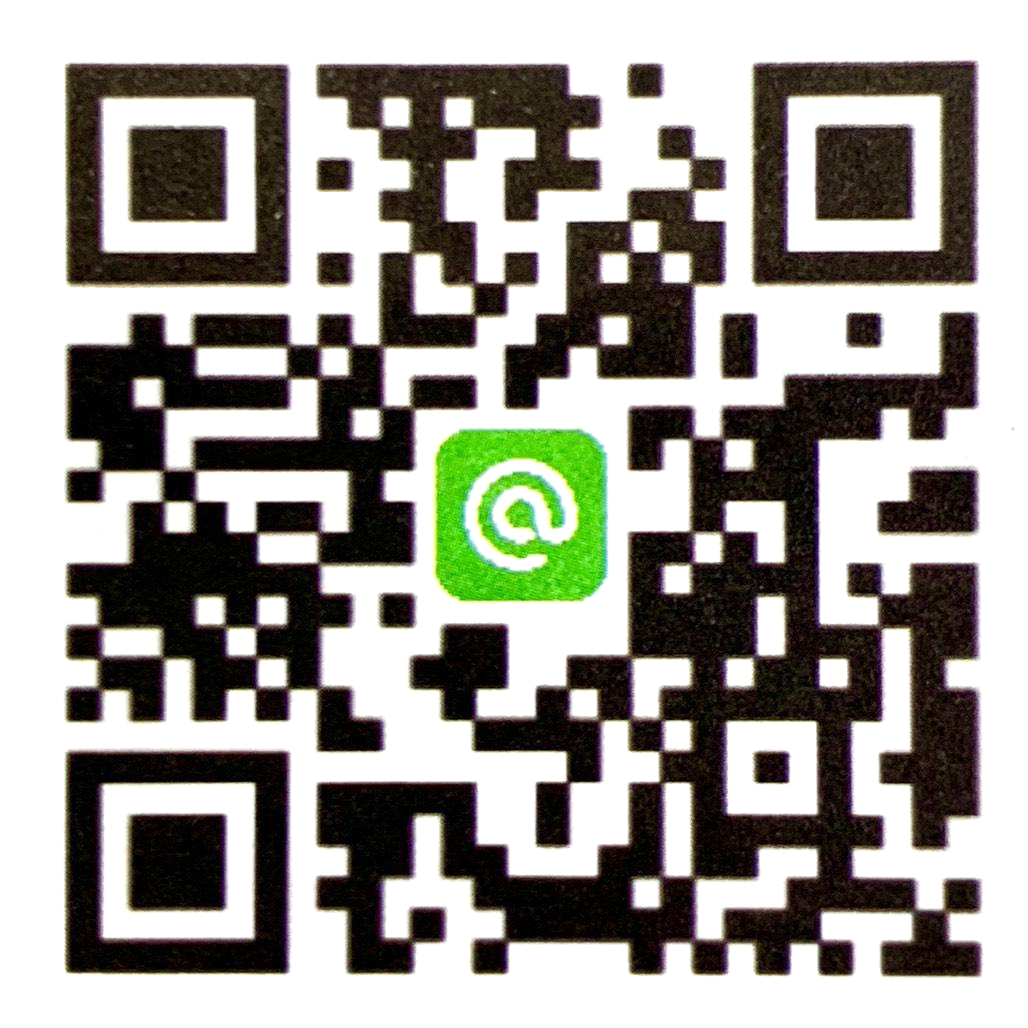 1.郵寄：40466-台中市北區太原北路130號10樓
2.MAIL：service@smartdaily.com.tw 
3.LINE：請透過LINE搜尋今網寬頻  或  掃描QR CODE (右圖)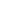 本申請書(含證件)，方可透過以下方式回傳並來電412-8166(手機需加區碼)確認，避免遺漏。1.郵寄：40466-台中市北區太原北路130號10樓
2.MAIL：service@smartdaily.com.tw 
3.LINE：請透過LINE搜尋今網寬頻  或  掃描QR CODE (右圖)本申請書(含證件)，方可透過以下方式回傳並來電412-8166(手機需加區碼)確認，避免遺漏。1.郵寄：40466-台中市北區太原北路130號10樓
2.MAIL：service@smartdaily.com.tw 
3.LINE：請透過LINE搜尋今網寬頻  或  掃描QR CODE (右圖)本申請書(含證件)，方可透過以下方式回傳並來電412-8166(手機需加區碼)確認，避免遺漏。1.郵寄：40466-台中市北區太原北路130號10樓
2.MAIL：service@smartdaily.com.tw 
3.LINE：請透過LINE搜尋今網寬頻  或  掃描QR CODE (右圖)本申請書(含證件)，方可透過以下方式回傳並來電412-8166(手機需加區碼)確認，避免遺漏。1.郵寄：40466-台中市北區太原北路130號10樓
2.MAIL：service@smartdaily.com.tw 
3.LINE：請透過LINE搜尋今網寬頻  或  掃描QR CODE (右圖)本申請書(含證件)，方可透過以下方式回傳並來電412-8166(手機需加區碼)確認，避免遺漏。1.郵寄：40466-台中市北區太原北路130號10樓
2.MAIL：service@smartdaily.com.tw 
3.LINE：請透過LINE搜尋今網寬頻  或  掃描QR CODE (右圖)本申請書(含證件)，方可透過以下方式回傳並來電412-8166(手機需加區碼)確認，避免遺漏。1.郵寄：40466-台中市北區太原北路130號10樓
2.MAIL：service@smartdaily.com.tw 
3.LINE：請透過LINE搜尋今網寬頻  或  掃描QR CODE (右圖)本申請書(含證件)，方可透過以下方式回傳並來電412-8166(手機需加區碼)確認，避免遺漏。1.郵寄：40466-台中市北區太原北路130號10樓
2.MAIL：service@smartdaily.com.tw 
3.LINE：請透過LINE搜尋今網寬頻  或  掃描QR CODE (右圖)本申請書(含證件)，方可透過以下方式回傳並來電412-8166(手機需加區碼)確認，避免遺漏。1.郵寄：40466-台中市北區太原北路130號10樓
2.MAIL：service@smartdaily.com.tw 
3.LINE：請透過LINE搜尋今網寬頻  或  掃描QR CODE (右圖)本申請書(含證件)，方可透過以下方式回傳並來電412-8166(手機需加區碼)確認，避免遺漏。1.郵寄：40466-台中市北區太原北路130號10樓
2.MAIL：service@smartdaily.com.tw 
3.LINE：請透過LINE搜尋今網寬頻  或  掃描QR CODE (右圖)會辦
單位會辦
單位主管主管主管服務
人員服務
人員服務
人員用戶
簽章用戶
簽章